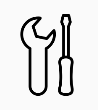 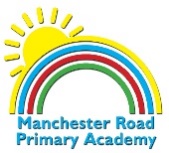 Early YearsYear 1&2Year 3&4Year 5&6Critical EvaluationTest/evaluate ImproveLooking at productsWho is it for?What is it?What is similar to it?Is it a good idea?AllTo investigate current products in a practical way.To learn about famous inventors and the products they invented and why.andInvestigate current products from primary and secondary sources. Make suggestions for improvement.To relate experiences to products.Who are the inventors of specific products?Comparing products and evaluating what good features are.Including To identify and learn about a range of significant designers of vehicles/food/architecture etc.To evaluate current products and suggest viable improvementsTo consider why products change over time due to –money, safety, oppFoodPurpose/Audience and DesignUse CP to developWhat have you made?Who is it for?What is it made from?Can you tell anyone about it?Develop a clear idea of purpose and audienceDesign a product using simple sketches and explanationsTo present ideas to others using sketches and discussionsDevelop clear plans of designs and use sketches to communicate theseMake suggestions of different materials that could be usedTo present ideas to others using a range of mediaUse design to make a product fit for purpose and for a specific audienceUse annotated sketches and diagrams to communicate ideasPresent ideas and designs to others using a range of mediaMaking/Technical KnowledgeCultural UnderstandingSelecting tools and materials appropriate for tasks. Explain choices made to construct a product based on characteristicsMake product stronger, stiffer and more complexSafety and accuracySelecting tools and materials appropriate for tasks. Explain choices made to construct a product based on characteristicsMake product stronger, stiffer and more complexSafety and accuracySelecting tools and materials appropriate for tasks. Explain choices made to construct a product based on characteristicsMake product stronger, stiffer and more complexSafety and accuracySelecting tools and materials appropriate for tasks. Explain choices made to construct a product based on characteristicsMake product stronger, stiffer and more complexSafety and accuracyIncorporate electrical systems into designs - bulbsVocabularyTechnologyPurpose and usescolour, design, texture, form and functionsimple models and drawingsBuild structures, joiningcomponentshealthy dietcooking measuring weighing mix stir scissors hole pincheshinges, wheels and axles.saw or hammer.    Assemble, measure, mark out, cut and shape – evaluate, purpose and audiencesawing, joining, shaping, finishingObservation, drawing and modellinglevers, cogs, wheels, sliders and axels.scissors  hole punchsewingfood handling, hygienic practices and personal hygienepurpose and the user/s, researchlabelled drawingsplanning and Proto-typesTo explore, develop and communicate design proposals and evaluatemeasure, mark out, cut, score assemble components accuracy, tape, pin, cut joinpulleys, wheels, axels and levers.Fabricsew - different stitches weave and knitfood hygienegenerate ideas, identify a purposeresearch appearance and function. planninglabelled drawings, cross sections and exploded diagramsdesign proposals - proto-types, ICT mock ups.measure and mark out accuratelyassemble componentspulleys, wheels, axels and levers.Bulbs, series circuits, switches, buzzers and motorspin, sew and stitch